Society of Fellows of Dyson College 2018 Annual Weekend Seminar
Ways to Seek Equality
October 12th – 14th, 2018Faculty Registration Form Yes, I am committing to attend the Society of Fellows of Dyson College Weekend Seminar, Ways to Seek Equality, from October 12th – 14th, 2018 at The Warwick Center, Warwick, NY. I will require round-trip transportation from the   NYC campus    PLV campusIf not round-trip, explain:       I will provide my own transportation to/from The Warwick Center, Warwick, NYWhat time will you arrive at Warwick?       I have attended previous Society of Fellows of Dyson College Weekend SeminarIf so, indicate which year(s):       I am unable to attend the entire Weekend, but would like to attend the Saturday, October 13th session. I will attend   Breakfast (8:30 a.m.)   Lunch (12:30 p.m.)   Dinner (6:00 p.m.)Name:      				Cell Phone Number:      Mailing address:      E-mail address:      Department:      								Campus:      If you would like to bring a guest, we will try our best to accommodate them: I prefer to room with (name)      Room accommodations and transportation are limited and will be filled on a “first come–first serve” basis. Once this form is submitted, we will review and confirm your registration, accommodations, and transportation. We request that you stay in contact with us to manage possible cancellations and avoid costly no shows that prevent others from attending who are on our waitlist. I would like to support the activities of the Society of Fellows and have forwarded a check in the amount of      . Checks should be made payable to the Dyson Society of Fellows Fund and mailed to Dr. Maria Iacullo-Bird, Center for Undergraduate Research Experiences, 41 Park Row, 4th Floor, New York, NY  10038.REGISTRATION DEADLINE: October 1, 2018 E-mail completed registration form to: Norma Quiridumbay at nquiridumbay@pace.eduParticipants are responsible for any charges incurred due to lost keys or damages to the rooms during their stay.  Please review the Participant Expectations detailed below for further information.SOCIETY OF FELLOWS WEEKEND SEMINARParticipant ExpectationsThe Weekend Seminar of the Society of Fellows of Dyson College is a unique opportunity for selected Students, Faculty, and Alumni to come together for intellectual exchange and fellowship. Gifted students, esteemed faculty, and dedicated alumni are invited to attend these gatherings, which are held in an atmosphere of mutual respect and appreciation for the strengths and knowledge that each of the participants can bring to the table.Those who attend represent the very best of what Pace University has to offer, and as such they are responsible not only for themselves, but for the dignity and the honor of the Society, the College, and the University as well.Participants are expected to be polite and courteous at all times, to arrive punctually to all sessions, and to engage with the topic material to the very best of their ability.Participants are very much encouraged to continue the conversation beyond the confines of the seminar sessions, but are reminded that, as guests of the Warwick Center and representatives of the University, they are bound by the rules and regulations that are imposed by the Center. These regulations are attached and should be viewed by the participants as if they were, in fact, University rules and regulations.Naturally, failure to maintain the highest standards of conduct or violation of these regulations may result in severe action, up to and including dismissal from the Society and all of its events. Violations of a particularly egregious nature may be reviewed further by university administration and appropriate action taken on that level.WARWICK CENTER INFORMATION AND GUIDELINESThe Warwick Conference Center endeavors to maintain a wholesome atmosphere for all our guests.No Alcohol or Illicit Drugs.Please maintain quiet times between 11:00 p.m. and 7:00 a.m.No food/drinks allowed in bedrooms.No Smoking in any of the buildings.No Pets Allowed.Supervision of children is the responsibility of your group. Children may not be left unattended.Furniture, including beds and mattresses, may not be rearranged without the expressed permission of The Warwick Conference Center management.  Chairs in your meeting room may be arranged within the meeting room to suit seminar guests. Please do not remove chairs from bedrooms or meeting rooms. Meal times are as follows unless specified by your group leader:	Breakfast ~ 8:30 a.m. / Lunch ~ 12:30 p.m. / Dinner ~ 6.00 p.m.Promptness is expected since our meals are served buffet style and the buffet line is open approximately 30-45 minutes after the start of each mealtime. MEALS WILL NOT BE HELD. All guests are served at the same time and each table will be labeled for your group. Your tables will be set and cleared by The Warwick Conference Center staff.All linen supplies and soap are provided at The East House & West House.Please note that The Warwick Conference Center does not provide maid service.The Warwick Conference Center is set up as a seminar facility and does not have televisions or telephones in the bedrooms. Pay telephones are available in common areas.All seminar groups will have general use of our facilities. This includes the dining room, playing fields, basketball court, swimming pool (in season) and outdoor chapel.Suggested items to bring: flashlight, alarm clock, nametags, office supplies and all supplies if you are doing your own snacks, sports equipment and towel for pool use.If a fire alarm sounds, please vacate all buildings and assemble at the windmill at Conference Center or the cross at Camp Warwick.  A member of The Warwick Conference Center staff will advise when it is safe to return to building.  Our guests assist us by leaving their rooms in good condition.  Please pick up any garbage, turn down the thermostat for heat or air conditioning, turn off lights and close the windows. Please check before departure for any items that may be left behind in your bedrooms or meeting space.The Warwick Conference Center is not responsible for items left behind, lost or stolen.  All Lost & Found will be given to a charitable organization if not claimed within 7 days.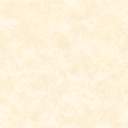 